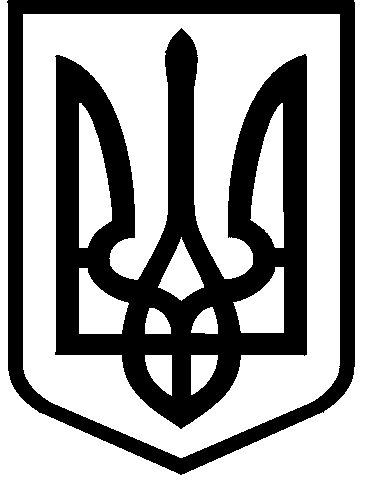 КИЇВСЬКА МІСЬКА РАДАII сесія IX скликанняРІШЕННЯ____________№_______________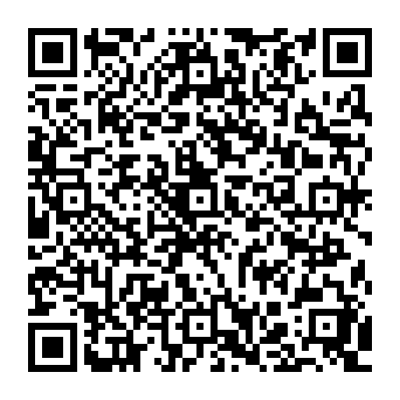 Відповідно до статей 9, 128 Земельного кодексу України, пункту 34 частини першої статті 26 Закону України «Про місцеве самоврядування в Україні» 
та розглянувши заяву (клопотання) ТОВАРИСТВА З ОБМЕЖЕНОЮ ВІДПОВІДАЛЬНІСТЮ «ВІМЕН» від 05.05.2023 № 301141568 про продаж земельної ділянки без земельних торгів, Київська міська рада     ВИРІШИЛА:1. Надати дозвіл на проведення експертної грошової оцінки земельної ділянки (кадастровий номер 8000000000:66:000:0007) площею 0,4506 га для експлуатації та обслуговування сервісного центру по ремонту та обслуговуванню побутової радіоелектронної апаратури (код виду цільового призначення – 03.10 для будівництва та обслуговування адміністративних будинків, офісних будівель компаній, які займаються підприємницькою діяльністю, пов'язаною з отриманням прибутку; категорія земель – землі житлової та громадської забудови) на 
вул. Райдужній, 25б у Дніпровському районі м. Києва, що підлягає продажу ТОВАРИСТВУ З ОБМЕЖЕНОЮ ВІДПОВІДАЛЬНІСТЮ «ВІМЕН» (справа 
№ 301141568).2. Контроль за виконанням цього рішення покласти на постійну комісію Київської міської ради з питань архітектури, містобудування та земельних відносин. Про надання дозволу на проведення експертної грошової оцінки земельної ділянки, що підлягає продажу  Київський міський головаВіталій КЛИЧКОЗаступник головиКиївської міської державної адміністрації з питань здійснення самоврядних повноваженьПетро ОЛЕНИЧДиректорДепартаменту земельних ресурсіввиконавчого органу Київської міської ради(Київської міської державної адміністрації)Валентина ПЕЛИХ Начальник юридичного управління Департаменту земельних ресурсіввиконавчого органу Київської міської ради(Київської міської державної адміністрації)Дмитро РАДЗІЄВСЬКИЙ ПОГОДЖЕНО:Постійна комісія Київської міської радиз питань архітектури, містобудування 
та земельних відносинГолова	Секретар	Михайло ТЕРЕНТЬЄВЮрій ФЕДОРЕНКОВ.о. начальника управління правового забезпечення діяльності Київської міської радиВалентина ПОЛОЖИШНИКПостійна комісія Київської міської радиз питань бюджету та соціально-економічного розвиткуГоловаСекретарАндрій ВІТРЕНКОВладислав АНДРОНОВ